Course: ___________________________	Date:_________ 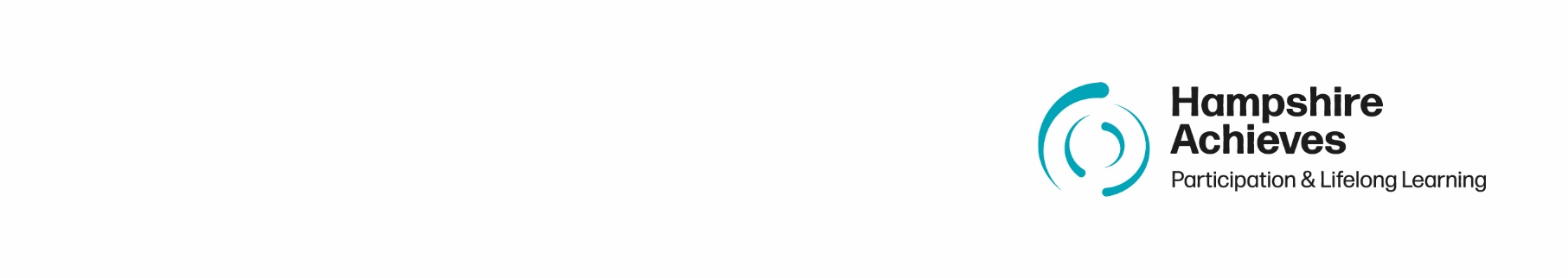 Centre: ____________________________	Course Code: _____________________We hope that you have enjoyed your course and hope you can spare a few minutes to give feedback by answering the questions below. Please complete all statements and questions.Please rate your views on the following statements1 = strongly disagree to 4 = strongly agree(1)(2)(3)(4)I enjoyed the courseI achieved my individual learning goalsI was supported well to achieve my goalsI was given helpful feedback that helped me improveI felt safe, respected, and valued on the courseI was given support in choosing my next steps e.g., signposted to further learning, or employment opportunities Where relevant, I had opportunities to develop my English, maths & digital skills e.g. reading and writing skills, taking part in discussion, measuring, counting, data.British values were shared and discussed as part of my learning programme e.g. at induction; through group rules; or through relevant topical news items.How has this course helped you learn new skills?e.g., digital/IT skills; find new or change employment; find volunteering opportunities; increase your self-confidence; better able to support your children’s learning and developmentWhat have you enjoyed the most? how could the course be improved?Are there any other courses that you would like to see offered at this Centre?To enable centre staff to follow up with you for post course destination and progression outcomes, please do let us know if you have changed your phone number. Additionally, if you would like any further information or advice, or if you would like someone to contact you about anything contained in this questionnaire, please give your name and preferred contact details (phone, email, home address).Name: 						Contact Details: 